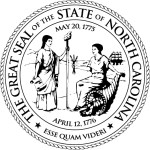 North Carolina Department of Health and Human Services Subject:     	SFY 2015 LME/MCO Provider Capacity, Community Needs   	            Assessment and Gaps Analysis Requirements The purpose of this bulletin is to provide the Local Management Entities/Managed Care Organizations (LME/MCOs) with requirements for the SFY 2015 LME/MCO Provider Capacity, Community Needs Assessment and Gaps Analysis.  The requirements provide a standardized process and reporting format for assessment and analyses in accordance with the North Carolina Department of Health and Human Services performance contracts with LME/MCOs. Included as part of this bulletin are the requirements and attachments describing information needed for this year’s assessment and report.  You will find attachments A, B, and C in the Requirements for 2015 Provider Capacity Gaps Analysis and Needs Assessment document and attachment D can be found in the Urban and Rural Counties Excel sheet.  The network capacity report template will be distributed in December.  The deadline for submitting the provider capacity, community needs assessment and gaps analysis report is Wednesday, April 1, 2015.  Submit reports to the Division of Mental Health, Developmental Disabilities and Substance Abuse Services (DMH/DD/SAS) at ContactDMHQuality@dhhs.nc.gov.   DMH/DD/SAS and DMA staff will jointly review the information submitted and provide the LME/MCO with a response within 60 days following the submission date.  DHHS will use the information to inform the NC Legislature and public of our progress, challenges, and upcoming needs and to guide DHHS identification of future priorities.  www.ncdhhs.gov ∙ www.ncdhhs.gov/mhddsas/ ∙ www.ncdhhs.gov/dma/ An Equal Opportunity / Affirmative Action Employer Understanding gaps in services at the local and state levels is critical for maintaining effective, viable service systems that balance need with capacity and resources.  DMH/DD/SAS and DMA appreciate the time and effort taken to conduct the needs assessment, provider capacity, and gaps analyses. Thank you.  If you have questions, please contact the DMH/DD/SAS Quality Management Team at ContactDMHQuality@dhhs.nc.gov or (919) 733-0696. Cc:  	Robin Gary Cummings, M.D., DMA Dave Richard, DHHS DMA Leadership Team  DMH/DD/SAS Leadership Team   Mary Hooper, NCCCP 	www.ncdhhs.gov ∙ www.ncdhhs.gov/mhddsas/ ∙ www.ncdhhs.gov/dma/ 	2 An Equal Opportunity / Affirmative Action Employer Pat McCrory Aldona Z. Wos, M.D. Governor Ambassador (Ret.) Secretary, DHHS Division of Mental Health, Developmental Division of Medical Assistance Disabilities and Substance Abuse Services 2501 Mail Services Center 3001 Mail Services Center Raleigh, North Carolina 27699-2501 Raleigh, North Carolina 27699-3001 Tel 919-855-4100 Fax 919-733-6608 Tel 919-733-7011 Fax 919-508-0951 Robin Gary Cummings, M.D. Courtney M. Cantrell, Ph.D. Deputy Secretary for Health Services Director MCO Communication Bulletin #J104 Director, Division of Medical Assistance Date:  	November 6, 2014 	 	 	 	 	 	 To: 	 	LME-MCOs From: 	Mabel McGlothlen, LME System Performance Team Leader, DMH/DD/SAS, and Kathy Nichols, Lead Waiver Program Manager, Contracts Section, DMA  From: 	Mabel McGlothlen, LME System Performance Team Leader, DMH/DD/SAS, and Kathy Nichols, Lead Waiver Program Manager, Contracts Section, DMA  